Nutrition Health Promotion												Rec Social in Site ActivityCounseling 														Main Office: 1438 Kennedy Street, NW 20011Phone: 202 882-1160www.terrificinc.org  
 TERRIFIC, Inc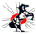 Events in August: National Liver Awareness Month     														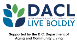 OASIS SENIOR CENTER OCTOBER 2022 ACTIVITY CALENDAROASIS SENIOR CENTER OCTOBER 2022 ACTIVITY CALENDAROASIS SENIOR CENTER OCTOBER 2022 ACTIVITY CALENDAROASIS SENIOR CENTER OCTOBER 2022 ACTIVITY CALENDAROASIS SENIOR CENTER OCTOBER 2022 ACTIVITY CALENDAROASIS SENIOR CENTER OCTOBER 2022 ACTIVITY CALENDARMONDAYTUESDAYWEDENSDAYTHURSDAYFRIDAY3  9:00 am WelcomeHealth Promotion  Games with Dennis (Virtual)  11:00 am Arts & crafts  12:00 pm Lunch  1:00 pm TERRIFIC Taste49:00 am WelcomeHealth Promotion11:00 Music Appreciation12:00 pm Lunch1:00 pm TERRIFIC Taste59:00 am WelcomeHealth Promotion  Games with Dennis (Virtual)  11:00 am Chat and Chew   12:00 pm Lunch  1:00 pm TERRIFIC Taste6
9:00am WelcomeHealth Promotion11:00am Enrichment Activity12:00pm Lunch1:00pm Terrific Taste79:00am WelcomeHealth PromotionGames with Dennis (Virtual)12:00pm Lunch1:00pm Terrific Taste2:00pm Bingo w/ Maxine109:00 am WelcomeHealth Promotion Games with Dennis (Virtual) 11:00 am Trivia 12:00 pm Lunch  1:00 pm TERRIFIC Taste119:00am WelcomeHealth Promotion11:00am Arts & Crafts12:00pm Lunch1:00pm Terrific Taste129:00am WelcomeHealth PromotionGames with Dennis (Virtual)11:00am Trivia12:00pm Lunch1:00pm Terrific Taste139:00am WelcomeHealth Promotion11:00am Brain Teasers12:00pm Lunch1:00pm Terrific Taste149:00am WelcomeHealth PromotionGames with Dennis (Virtual)12:00pm Lunch1:00pm Terrific Taste2:00pm Bingo w/ Maxine179:00am WelcomeHealth PromotionGames with Dennis (Virtual)11:00am Commonyms12:00pm Lunch         1:00pm Terrific Taste189:00am WelcomeHealth Promotion11:00am Brain Teasers12:00pm Lunch1:00pm Terrific Taste199:00am WelcomeHealth PromotionGames with Dennis (Virtual)11:00am Music Appreciation12:00pm Lunch1:00pm Terrific Taste2:00pm Bingo w/ Maxine209:00am WelcomeHealth Promotion11:00am Enrichment Activity12:00pm Lunch1:00pm Terrific Taste219:00am WelcomeHealth PromotionGames with Dennis (Virtual)12:00pm Lunch1:00pm Terrific Taste2:00pm Bingo w/ Maxine249:00am WelcomeHealth PromotionGames with Dennis (Virtual)11:00am Mindfulness12:00pm Lunch1:00pm Terrific Taste259:00am WelcomeHealth Promotion11:00am Word Search12:00pm Lunch1:00pm Terrific Taste269:00am WelcomeHealth Promotion10:45am Museum of African Art Games with Dennis (Virtual)12:00pm Lunch1:00pm Terrific Taste279:00am WelcomeHealth Promotion11:00am Nutrition Education11:00am Enrichment Activity12:00pm Lunch1:00pm Terrific Taste289:00am WelcomeHealth PromotionGames with Dennis (Virtual)12:00pm Lunch1:00pm Terrific Taste2:00pm Bingo w/ Maxine319:00am WelcomeHealth PromotionGames with Dennis (Virtual)11:00am Arts & Crafts12:00pm Lunch1:00pm Terrific Taste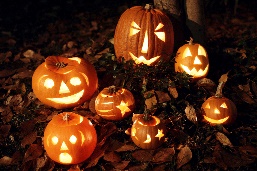 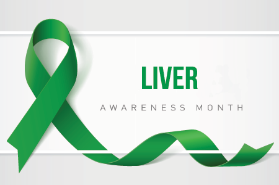 